УКРАЇНАПОЧАЇВСЬКА  МІСЬКА  РАДАВИКОНАВЧИЙ КОМІТЕТР І Ш Е Н Н Явід    грудня   2018 року                                                            № проект                            Про виділення одноразової грошової    допомоги   на   поховання гр. Романюк Л.А.            Розглянувши  заяву  жительки м. Почаїв  вул. Чайковського, 17 “в”  гр.  Романюк Людмили Анікіївни  ,  яка провела похорон  свого чоловіка – Романюка Миколи Михайловича   про  виділення   її одноразової  грошової допомоги,  керуючись Положенням про надання одноразової адресної матеріальної допомоги малозабезпеченим верствам населення Почаївської міської об’єднаної територіальної громади, які опинилися в складних життєвих обставинах, затвердженого рішенням виконавчого комітету № 164 від 19 жовтня 2016 року, виконавчий комітет  міської  ради                                                       В и р і ш и в:Виділити  гр.  Романюк Людмилі Анікіївні одноразову грошову допомогу  в розмірі  2000 ( дві тисячі) гривень.Фінансовому   відділу   міської   ради   перерахувати  гр. Романюк Людмилі Анікіївні одноразову грошову  допомогу.Лівар Н.М.Бондар Г.В.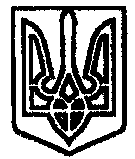 